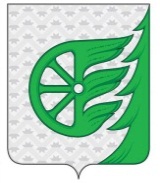 СОВЕТ ДЕПУТАТОВ ГОРОДСКОГО ОКРУГА ГОРОД ШАХУНЬЯНИЖЕГОРОДСКОЙ ОБЛАСТИРЕШЕНИЕот 28 января 2022 года                                                                                                         №73-11Об утверждении перспективного плана работы Совета депутатов городского округагород Шахунья на 2022 год      Совет депутатов решил:Утвердить перспективный план работы Совета депутатов городского округа город Шахунья Нижегородской области на 2022 год.Глава местного самоуправления городского округа город Шахунья                                                                                 Р.В. КошелевПерспективный планРаботы Совета депутатов городского округа город Шахуньяна 2022 год.ЯНВАРЬ1. Об утверждении изменений в Устав городского округа город Шахунья Нижегородской областиОтветственный:Прытова Елена Александровна - главный специалист юридического отдела администрации городского округа город Шахунья.2.Отчет о работе контрольно-счетной комиссии Совета депутатов городского округа город Шахунья Нижегородской области за 2021 год.Ответственный:Кузнецова Татьяна Васильевна – председатель контрольно-счетной комиссии Совета депутатов городского округа город Шахунья.3. О внесении изменений в решение Совета депутатов городского округа город Шахунья Нижегородской области от 27 ноября 2015 года № 56-5 «Об утверждении Положения о муниципальной службе в городском округе город Шахунья Нижегородской области».Ответственный:Киселева Марина Вадимовна – ведущий специалист юридического отдела администрации городского округа город Шахунья.4. Об утверждении ключевых показателей и их целевых значений, индикативных показателей по муниципальному контролю в сфере благоустройства на территории городского округа город Шахунья Нижегородской области.Ответственный:Козлов Евгений Викторович – ведущий инспектор управления по работе с территориями и благоустройству администрации городского округа город Шахунья.5. О внесении изменений в решение Совета депутатов городского округа город Шахунья Нижегородской области от 02 ноября 2021 года № 67-6 «Об утверждении Прогнозного плана (программы) приватизации муниципального имущества городского округа город Шахунья Нижегородской области на 2022-2024 годы». Ответственный:Елькин Олег Анатольевич - начальник отдела Управления экономики, прогнозирования, инвестиционной политики и муниципального имущества городского округа город Шахунья.6. Об утверждении перечня имущества государственной собственности Российской Федерации, планируемого к передаче в муниципальную собственность городского округа город Шахунья Нижегородской области.Ответственный:Елькин Олег Анатольевич - начальник отдела Управления экономики, прогнозирования, инвестиционной политики и муниципального имущества городского округа город Шахунья.7. О внесении изменений в решение Совета депутатов городского округа город Шахунья Нижегородской области от 24.12.2021 № 70-3 «Об утверждении Плана капитального ремонта муниципального жилищного фонда городского округа город Шахунья Нижегородской области на 2022 год».Ответственный:Елькин Олег Анатольевич - начальник отдела Управления экономики, прогнозирования, инвестиционной политики и муниципального имущества городского округа город Шахунья.8. Об утверждении перечня ключевых показателей и их целевых значений, индикативных показателей муниципального земельного контроля на территории городского округа город Шахунья Нижегородской области.Ответственный:Елькин Олег Анатольевич - начальник отдела Управления экономики, прогнозирования, инвестиционной политики и муниципального имущества городского округа город Шахунья.9. Об утверждении перечня ключевых показателей и их целевых значений, индикативных показателей муниципального жилищного контроля на территории городского округа город Шахунья Нижегородской области на 2022 год.Ответственный:Горева Наталья Александровна – начальник управления промышленности, транспорта, связи, жилищно-коммунального хозяйства, энергетики и архитектурной деятельности.10. Об утверждении перечня ключевых показателей и их целевых значений, индикативных показателей муниципального контроля на автомобильном транспорте, городском наземном электрическом транспорте и в дорожном хозяйстве на территории городского округа город Шахунья Нижегородской области на 2022 год.Ответственный:Горева Наталья Александровна – начальник управления промышленности, транспорта, связи, жилищно-коммунального хозяйства, энергетики и архитектурной деятельности.11. О внесении изменений в решение Совета депутатов городского округа город Шахунья Нижегородской области от 24 декабря 2021 года № 70-1 «О бюджете городского округа город Шахунья на 2022 год и на плановый период 2023 и 2024 годов».Ответственный:Зубарева Марина Евгеньевна - начальник финансового управления администрации городского округа город Шахунья.12. Об утверждении перспективного плана работы Совета депутатов городского округа город Шахунья Нижегородской области на 2022 год.Ответственный:Дахно Олег Александрович - председатель Совета депутатов городского округа город Шахунья.ФЕВРАЛЬОтчет начальника Отдела МВД России по г. Шахунья «О состоянии правопорядка на территории округа и результатах оперативно - служебной деятельности за 2021 год»Ответственный:Макаров Алексей Евгеньевич- начальник Отдела МВД России по г. Шахунья.Отчёт о деятельности Управления экономики, прогнозирования, инвестиционной политики и муниципального имущества г.о.г. Шахунья за 2021 год.Ответственный:Козлова Елена Леонидовна - начальник Управления экономики, прогнозирования, инвестиционной политики и муниципального имущества городского округа город Шахунья.Об утверждении календарного плана культурно – массовых мероприятий на 2022 год.Ответственный: Кузнецов Александр Геннадьевич - начальник МКУ «Центра по обеспечению деятельности учреждений культуры г.о.г. Шахунья»  МАРТОтчет о результатах деятельности администрации городского округа город Шахунья Нижегородской области за 2021 годОтветственный: Кошелев Роман Вячеславович- глава местного самоуправления городского округа город ШахуньяОтчет о результатах деятельности Совета депутатов городского округа город Шахунья за 2021 годОтветственный: Дахно Олег Александрович- председатель Совета депутатов г.о.г. Шахунья.О внесении изменений в решение Совета депутатов городского округа город Шахунья Нижегородской области «О бюджете городского округа город Шахунья на 2022 год и плановый период 2023 и 2024 годы»Ответственный: Зубарева Марина Евгеньевна - начальник финансового управления администрации городского округа город Шахунья.Внесение изменений в план приватизации муниципального имуществаОтветственный: Елькин Олег Анатольевич - начальник отдела Управления экономики, прогнозирования, инвестиционной политики и муниципального имущества городского округа город Шахунья.Об утверждении изменений в Устав городского округа город Шахунья Нижегородской областиОтветственный:Белов Александр Валентинович - начальник юридического отдела администрации городского округа город Шахунья.АПРЕЛЬ«Об исполнении бюджета городского округа город Шахунья Нижегородской области за 2021 год»Ответственный: Зубарева Марина Евгеньевна - начальник финансового управления администрации городского округа город Шахунья.Внесение изменений в перечень имущества, передаваемого в безвозмездное пользование.Ответственный: Елькин Олег Анатольевич - начальник отдела Управления экономики, прогнозирования, инвестиционной политики и муниципального имущества городского округа город Шахунья.О подготовке к весенне-полевым работам 2022г. в сельскохозяйственных предприятиях городского округа город Шахунья.Ответственный: Баранов Сергей Александрович - начальник управления сельского хозяйства администрации городского округа город Шахунья.МАЙО внесении изменений в решение Совета депутатов городского округа город Шахунья Нижегородской области «О бюджете городского округа город Шахунья на 2022 год и плановый период 2023 и 2024 годы»Ответственный: Зубарева Марина Евгеньевна - начальник финансового управления администрации городского округа город Шахунья.Внесение изменений в план ремонта муниципального жилищного фонда.Ответственный:Елькин Олег Анатольевич - начальник отдела Управления экономики, прогнозирования, инвестиционной политики и муниципального имущества городского округа город Шахунья.Итоги работы домоуправляющих компаний городского округа в 2021 году. Отчет руководителей и организаций коммунального комплекса.Ответственный:Кузнецов Сергей Александрович- заместитель главы администрации г.о.г. Шахунья Нижегородской области по вопросам промышленности, транспорта, связи, жилищно- коммунального хозяйства и энергетики.ИЮНЬО внесении изменений в решение Совета депутатов городского округа город Шахунья Нижегородской области «О бюджете городского округа город Шахунья на 2022 год и плановый период 2023 и 2024 годы»Ответственный: Зубарева Марина Евгеньевна - начальник финансового управления администрации городского округа город Шахунья.Внесение изменений в перечень имущества, передаваемого в безвозмездное пользование.Ответственный: Елькин Олег Александрович - начальник отдела Управления экономики, прогнозирования, инвестиционной политики и муниципального имущества городского округа город Шахунья.АВГУСТО внесении изменений в решение Совета депутатов городского округа город Шахунья Нижегородской области «О бюджете городского округа город Шахунья на 2022 год и плановый период 2023 и 2024 годы»Ответственный: Зубарева Марина Евгеньевна - начальник финансового управления администрации городского округа город Шахунья.Внесение изменений в план ремонта муниципального жилищного фонда.Ответственный: Елькин Олег Александрович - начальник отдела Управления экономики, прогнозирования, инвестиционной политики и муниципального имущества городского округа город Шахунья.Внесение изменений в план приватизации муниципального имущества.Ответственный: Елькин Олег Александрович - начальник отдела Управления экономики, прогнозирования, инвестиционной политики и муниципального имущества городского округа город Шахунья.Информация о результатах деятельности Шахунской ЦРБ за 2021 гг.Ответственный :Золотов Сергей Николаевич - главный врач Шахунской ЦРБ.О ходе подготовки УИУ к выборам в Совет депутатов городского округа город Шахунья Нижегородской области третьего созыва.Ответственный :Смирнова Ольга Николаевна – председатель ТИК г.о.г. Шахунья.СЕНТЯБРЬВнесение изменений в перечень имущества, передаваемого в безвозмездное пользование.Ответственный: Елькин Олег Александрович - начальник отдела Управления экономики, прогнозирования, инвестиционной политики и муниципального имущества городского округа город Шахунья.Об итогах выборов в Совет депутатов городского округа город Шахунья Нижегородской области третьего созыва.Ответственный :Смирнова Ольга Николаевна – председатель ТИК гог. Шахунья.ОКТЯБРЬУтверждение плана приватизации муниципального имущества на 2023-2024 годы.Ответственный: Елькин Олег Александрович - начальник отдела Управления экономики, прогнозирования, инвестиционной политики и муниципального имущества городского округа город Шахунья.НОЯБРЬО внесении изменений в решение Совета депутатов городского округа город Шахунья Нижегородской области «О бюджете городского округа город Шахунья на 2022 год и плановый период 2023 и 2024 годы»Ответственный: Зубарева Марина Евгеньевна - начальник финансового управления администрации городского округа город Шахунья.Внесение изменений в план приватизации муниципального имущества.Ответственный: Елькин Олег Александрович - начальник отдела Управления экономики, прогнозирования, инвестиционной политики и муниципального имущества городского округа город Шахунья.Об итогах уборки сельскохозяйственных культур 2022 года и подготовка объектов животноводства сельскохозяйственных предприятиях городского округа город Шахунья Нижегородской области к зимнее-стойловому периоду 2022- 2023г.г.Ответственный: Баранов Сергей Александрович - начальник Управления сельского хозяйства администрации городского округа город Шахунья.Внесение изменений в Устав городского округа город Шахунья Нижегородской области.Ответственный: Белов Александр Валентинович - начальник юридического отдела администрации городского округа город Шахунья.ДЕКАБРЬВнесение изменений в план ремонта муниципального жилищного фонда.Ответственный: Елькин Олег Александрович - начальник отдела Управления экономики, прогнозирования, инвестиционной политики и муниципального имущества городского округа город Шахунья.О внесении изменений в решение Совета депутатов городского округа город Шахунья Нижегородской области «О бюджете городского округа город Шахунья на 2022 год и плановый период 2023 и 2024 годы»Ответственный: Зубарева Марина Евгеньевна - начальник финансового управления администрации городского округа город Шахунья.О бюджете городского округа город Шахунья на 2023 год и на плановый период 2024 и 2025 годы.Ответственный: Зубарева Марина Евгеньевна - начальник финансового управления администрации городского округа город Шахунья.